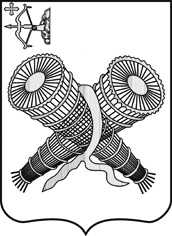 АДМИНИСТРАЦИЯ ГОРОДА СЛОБОДСКОГОКИРОВСКОЙ ОБЛАСТИПОСТАНОВЛЕНИЕ02.12.2020							                       		               № 2084г. Слободской Кировской областиО проведении универсальной сезонной ярмаркиВ соответствии с Федеральным законом от 28.12.2009 № 381-ФЗ «Об основах государственного регулирования торговой деятельности в Российской Федерации», постановлением Правительства Кировской области от 06.06.2011 № 107/238 «Об утверждении Порядка организации ярмарок на территории Кировской области и продажи товаров (выполнения работ, оказания услуг) на них», заявлением ООО «Слободской рынок» администрация города Слободского ПОСТАНОВЛЯЕТ: 	1. Разрешить ООО «Слободской рынок» организацию и проведение универсальной сезонной ярмарки в период с 01.01.2021 по 31.12.2021.1.1. Вид ярмарки – универсальная сезонная.1.2. Местом проведения универсальной сезонной ярмарки (далее – ярмарка) определить территорию ООО «Слободской рынок» по адресу:           г. Слободской, ул. Рождественская, д. 75.1.3. Ассортимент товаров и услуг: за исключением товаров и услуг, реализация которых ограничена требованиями действующего законодательства Российской Федерации.1.4. Режим работы ярмарки: вторник – воскресенье с 08:00 до 17:00, понедельник – выходной день.2. Организатору ярмарки:2.1. Обеспечить соблюдение требований в области обеспечения санитарно- эпидемиологического благополучия населения, охраны окружающей среды, пожарной безопасности, ветеринарии, требований, предъявляемых к продаже отдельных видов товаров, и иных требований, предусмотренных действующим законодательством.2.2. Размещение торговых мест на ярмарке организовать в соответствии со схемой, утвержденной генеральным директором ООО «Слободской рынок» Хариным А.Е.2.3. Торговлю на ярмарке осуществлять на специально оборудованных торговых местах в соответствии с требованиями санитарных норм и правил продажи конкретных видов продукции и в соответствии с законодательством Российской Федерации в сфере защиты прав потребителей.2.4. Обеспечить ежедневную уборку территории ярмарки, надлежащее санитарно-гигиеническое состояние мест торговли, установку мусорных контейнеров.3.  Рекомендовать ООО «Слободской рынок» предусмотреть не менее 10 бесплатных торговых мест для собственников подсобных хозяйств с целью реализации продукции с личного приусадебного участка.4. Рекомендовать территориальному отделу Управления Роспотребнадзора по Кировской области в Слободском районе обеспечить контроль за соблюдением требований в области обеспечения санитарно-эпидемиологического благополучия населения на территории ярмарки.5. Отделу экономического развития, потребительских рынков и муниципальных закупок администрации города Слободского осуществлять контроль за работой ярмарки, соблюдением участниками ярмарки требований Порядка организации ярмарок на территории Кировской области и продажи товаров (выполнения работ, оказания услуг) на них. 6. Контроль за исполнением постановления возложить на заместителя главы администрации города Слободского Н.Г. Щекурину.7. Настоящее постановление вступает в силу с момента подписания и подлежит размещению на официальном сайте администрации города Слободского.Глава города Слободского        И.В. Желвакова